Муниципальное общеобразовательное учреждение Детчинская средняя общеобразовательная школа с.Детчино___________________________ПРИКАЗ_№_72______________________от__ 08  сентября   2022г. «об организации горячего питания учащихся на первое полугодие»      С целью обеспечения горячим питанием учащихся школы, совершенствования организации питания школьников, соблюдения Рекомендаций Роспотребнадзора об организации питания обучающихся ОО Малоярославецкого района 2.4 0179-20 Государственно нормирования РФ на  основании Решения Педагогического совета школы Протокол №9 от 31.08.2022г.ПРИКАЗЫВАЮ:Назначить ответственным за организацию питания учащихся школы Сарычеву Т.А., заместителя директора по ВР.Сарычевой Т.А. сформировать списки учащихся, претендующих на получение льготного горячего питания, своевременно ( не позднее 10 сентября) внести сведения в систему ЕГИССО; в течение года осуществлять мониторинг удовлетворенности питанием учащихся и родителей посредством сбора сведений от классных руководителей (не реже одного раза в четверть).Утвердить график посещения столовой (прилагается).Классным руководителям  кл.коллективов организовать питание учащихся в классах в том числе за счет родительской платы  (5-11кл.) обеспечивать выполнение графика посещения столовой; своевременно подавать заявки в столовую на питание учащихся вверенного класса, обеспечивать соблюдение норм и требований по организации питания учащихся в соответствии с Методическими рекомендациями и требованиями Роспотребнадзора, проводить мониторинг удовлетворенности питанием учащихся и родителей (не реже одного раза в месяц используя различные формы: анкетирование, опрос и т.д.).Утвердить состав бракеражной комиссии: Сарычева Т.А. –заместитель директора по ВР, Борщова Т.А. –специалист по ОТ и ТБ, Попова М.Н. –социальный педагог, Борцова А.И. -председатель профкома школы, Архипова А.В. –медсестра, возложить на бракеражную комиссию контроль за качеством приготовления и предоставления питания учащимся школы; соблюдением сотрудниками столовой всех норм и требований Роспотребнадзора.Заведующей хозяйством Никаноровой Г.В. ежедневно осуществлять контроль за технической исправностью кухонного оборудования, соблюдением всех требований уборки обеденного зала МОП.Продолжить работу комиссии, родительского контроля за организацией и предоставлением питания учащихся, состав комиссии: Полторанос Е.Н. –председатель комиссии, Одноралова Ю.В. –член комиссии, Волкова Е.И. –член комиссии, информацию о деятельности комиссии размещать на сайте школы –ответственная Сарычева Т.А., Кондратенко Е.Б.Контроль за исполнением приказа оставляю за собой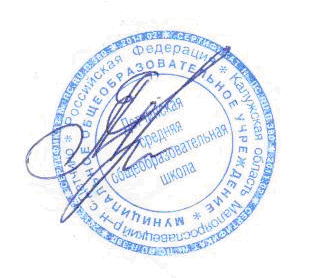 .  Директор  школы: М.М.Ефимова 